Пошаговая инструкция подачи заявления в объединение дополнительного образования.Только для зарегистрированных пользователей портала городских услуг города Москвы mos.ruНа портале mos.ru зайти в личный кабинетЗайти в «Услуги», выбрать «Каталог услуг»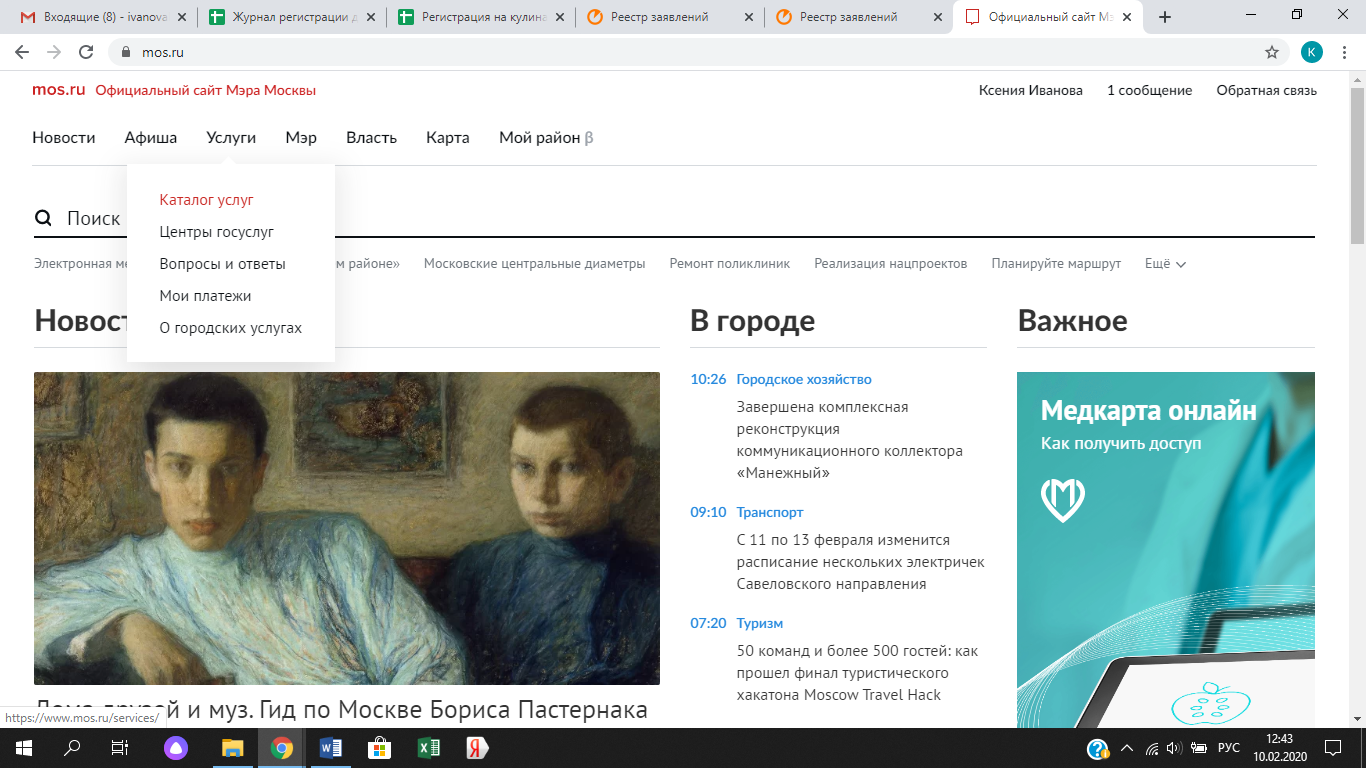 Далее в каталоге услуг выбрать «Образование», найти «Запись в кружки, дома творчества, секции». 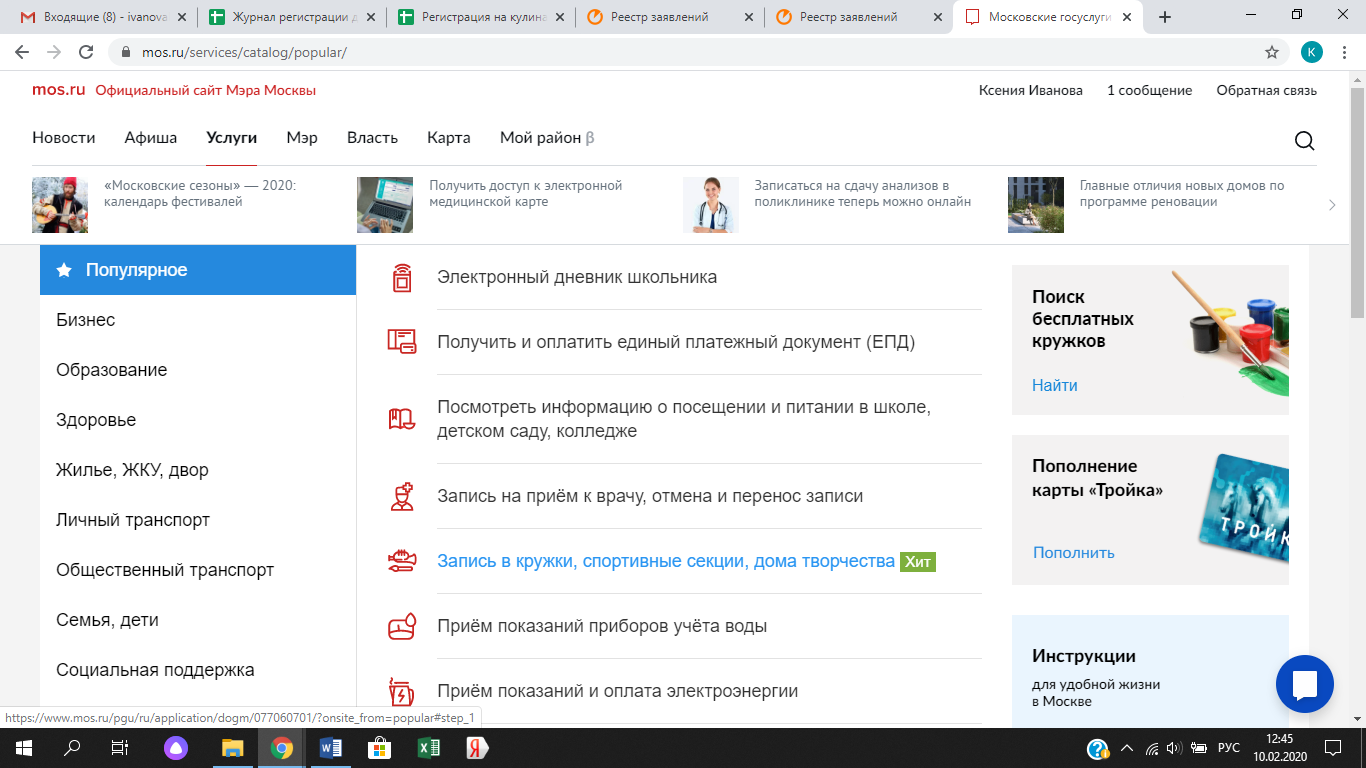 В открывшемся окне нажать «Получить услугу» (красная кнопка справа), если сразу не зашли в личный кабинет.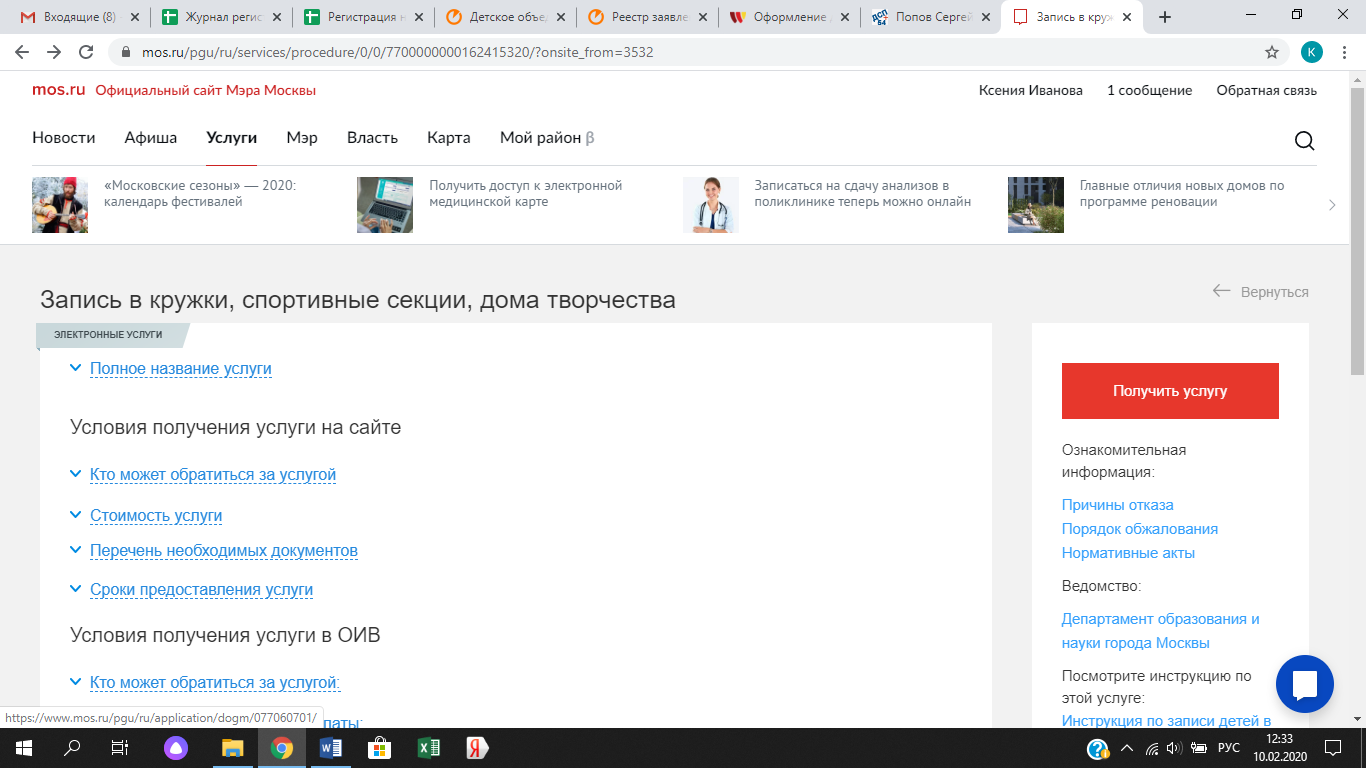 Далее в строке «ПОИСК» указать номер школы 1788 (только цифры), где серым цветом еле заметно написано слово «Футбол». В расширенном поиске ничего менять не надо.Этап обучения указываете «Продолжающий» либо «Начинающий». Поиск нужно проводить по обоим этапам.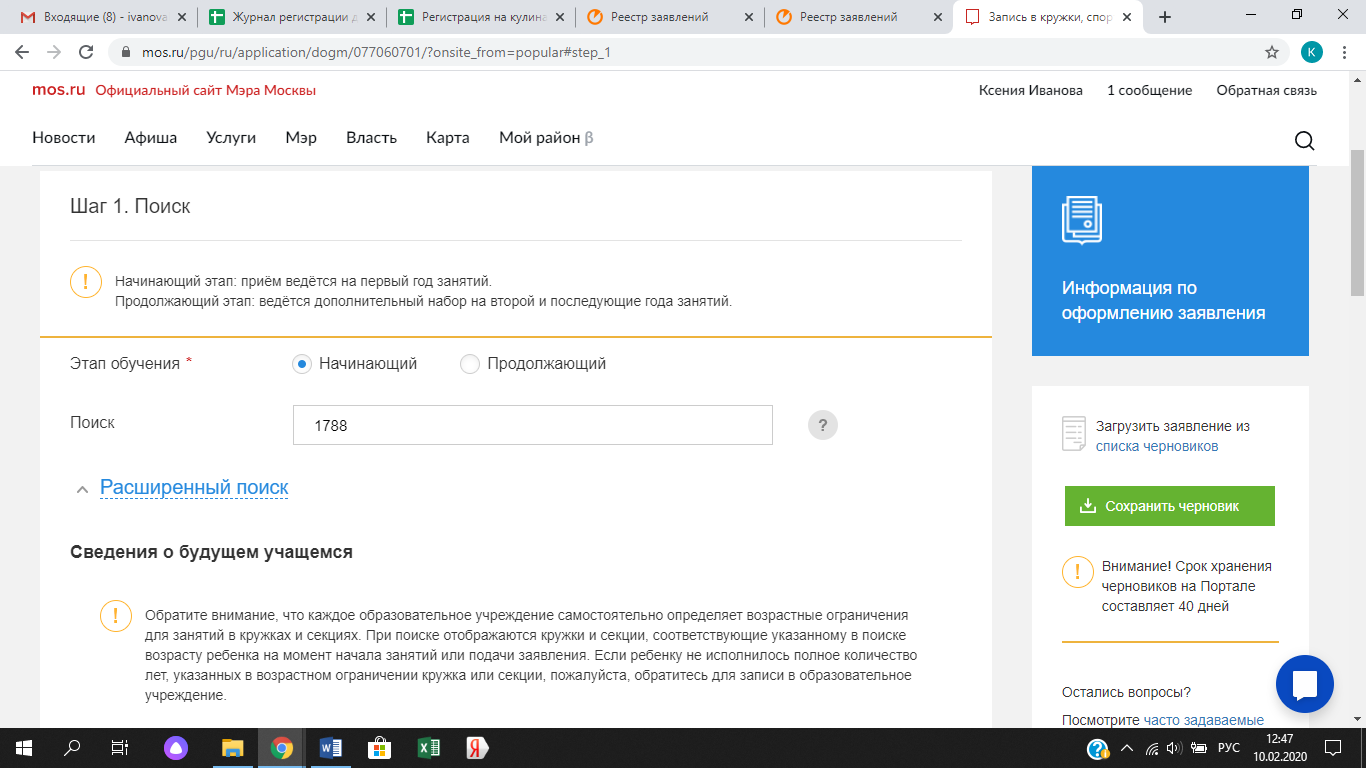 Далее вам станет доступно несколько страниц для поиска, где вы находите нужное Вам объединение. Нажать «Выбрать» (для образца на фото «Амигуруми»). 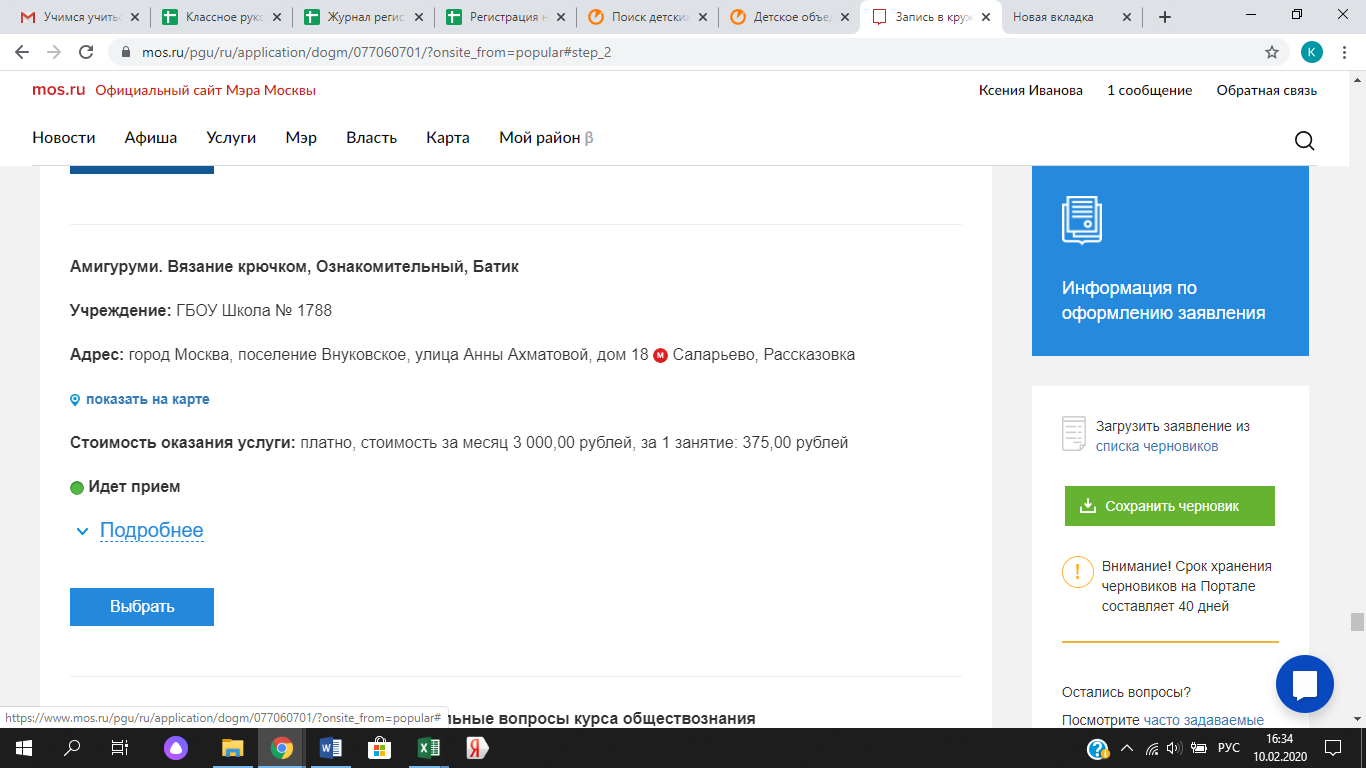 Дату начало занятий выбираете ту, что предлагает вам система.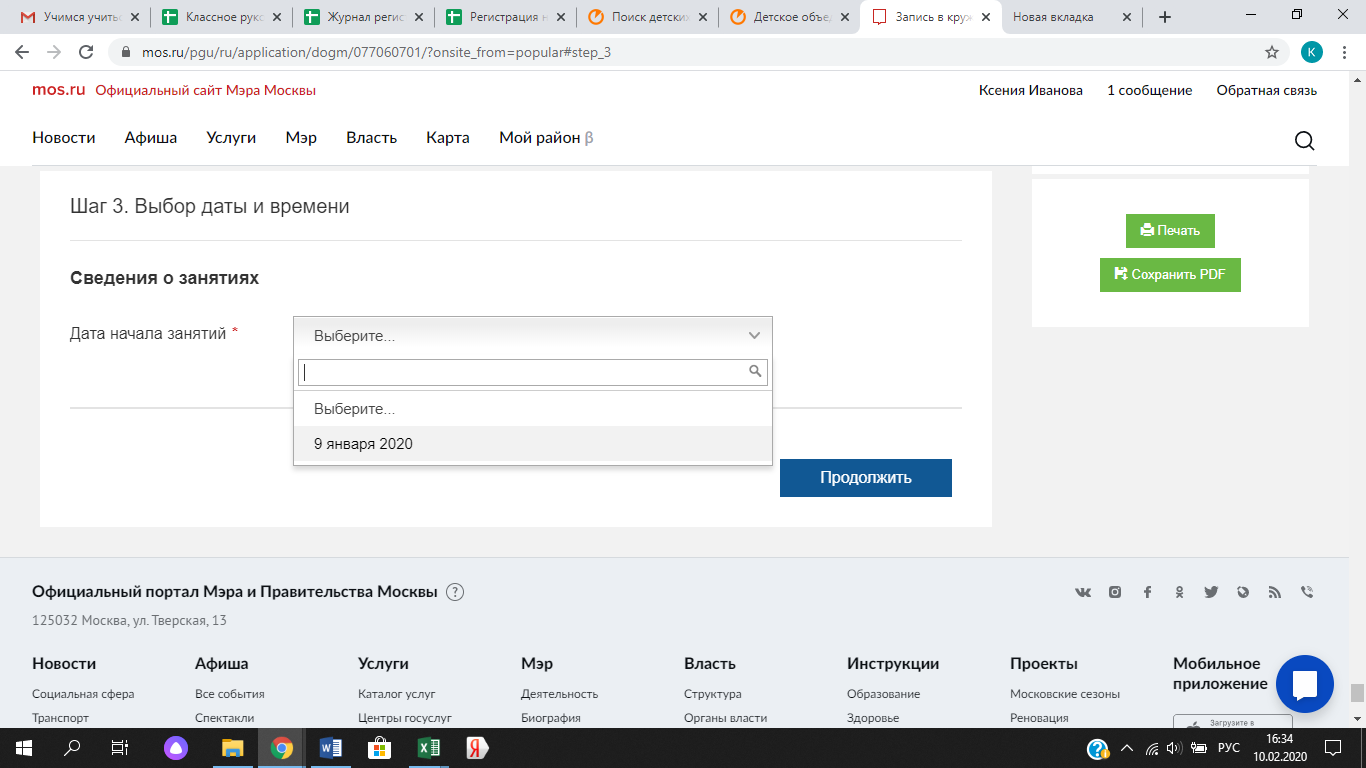 И далее заполняете данные на заявителя и на ребенка. Вам необходимы будут следующие данные: Полные ФИО ребенка, дата рождения ребенка, серия и номер свидетельства о рождении ребенка, кем и когда выдан, полное ФИО заявителя, номер телефона, адрес эл.почты.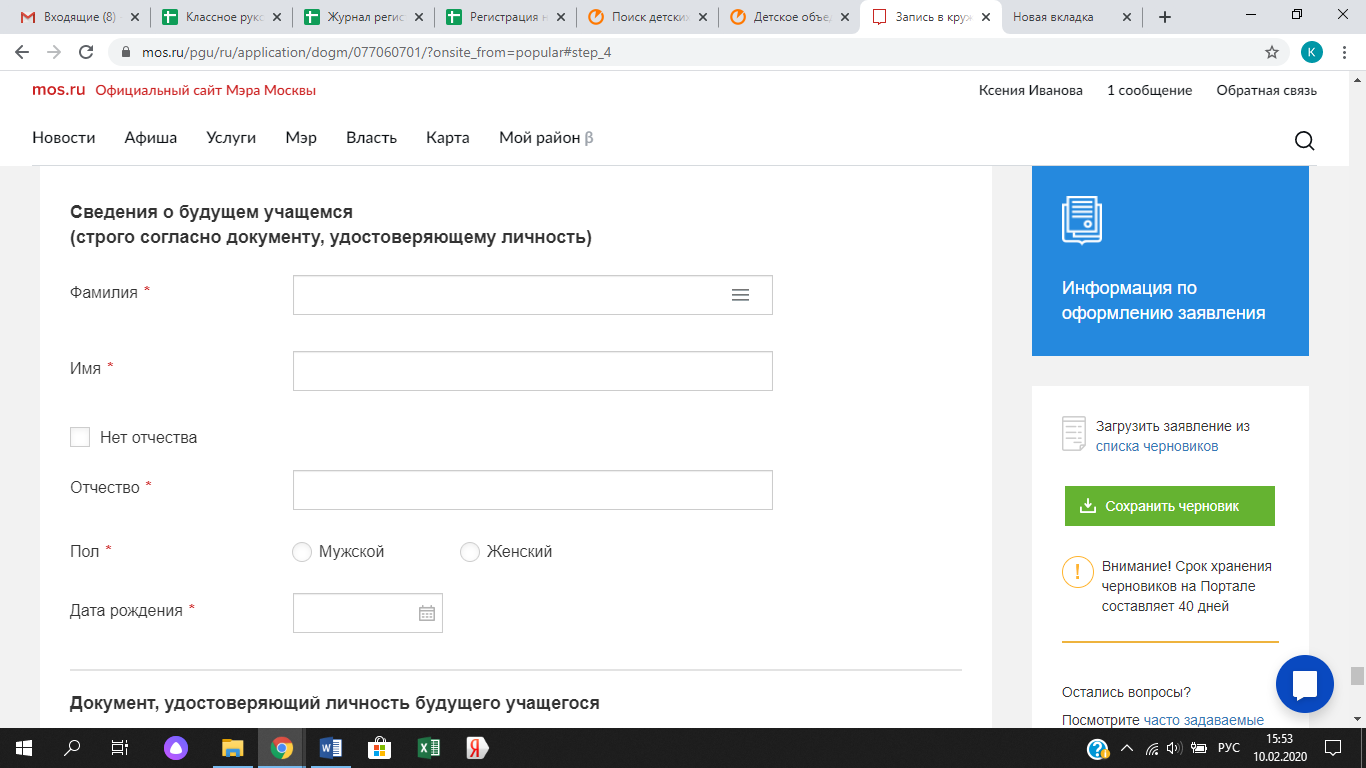 Далее необходимо нажать предложенный порядок команд: Подать заявление. Подтвердить. Отправить. Как подтверждение регистрации вам будет предложено распечатать вашу заявку. -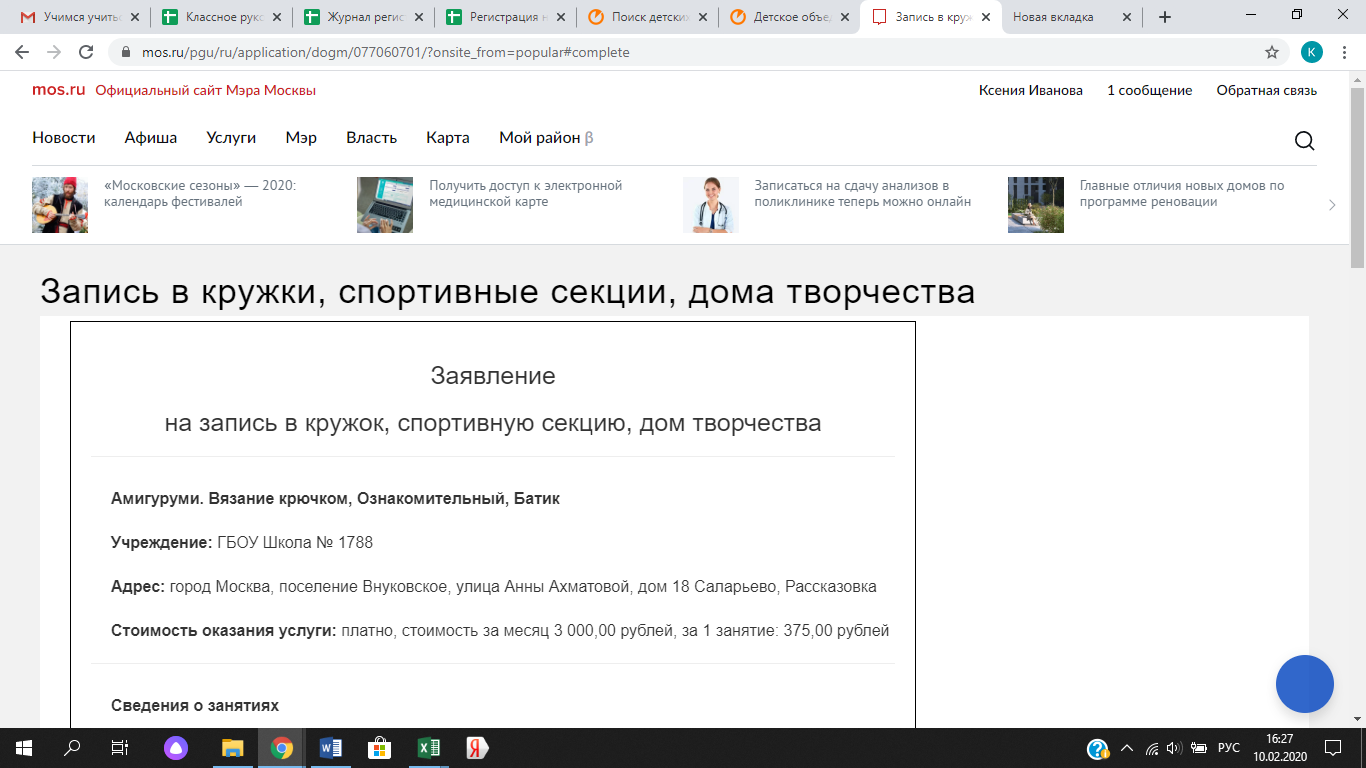 После того, как в личном кабинете mos.ru вы получите уведомление о том, что статус вашей заявки «Приостановлено», вам необходимо прийти в приемные часы в отдел дополнительного образования заключения договора. Заявка не является подтверждением зачисления. Только заключение договора является основанием для зачисления ребенка в объединение дополнительного образования (секция, кружок).Далее вы ожидаете, когда группа будет набрана и сформирована. Педагог свяжется с вами сам и сообщит расписание и дату начала занятий.Если по каким-либо причинам посещение занятий стало для вас не актуальным, то вам необходимо написать заявление на отчисление, даже если ребенок не посетил ни одного занятия.Заявление и договоры принимаются только сотрудниками отдела дополнительного образования в приемные часы.Если у вас возникли вопросы, можете обратиться в отдел дополнительного образования по телефонам 8-495-803-43-04, 8-495-827-02-64.